РОССИЙСКАЯ ФЕДЕРАЦИЯРОСТОВСКАЯ ОБЛАСТЬОРЛОВСКИЙ РАЙОНМУНИЦИПАЛЬНОЕ ОБРАЗОВАНИЕ«ДОНСКОЕ СЕЛЬСКОЕ ПОСЕЛЕНИЕ»СОБРАНИЕ ДЕПУТАТОВ ДОНСКОГОСЕЛЬСКОГО ПОСЕЛЕНИЯРЕШЕНИЕО целесообразности изменения границ муниципального образования «Донское сельское поселение»Принято Собранием депутатов Донского сельского поселения                                                                                     17 ноября 2016 годаНа основании части 4 статьи 12 Федерального закона от 
6 октября 2003 года № 131-ФЗ «Об общих принципах организации местного самоуправления в Российской Федерации», статьи 10 Областного закона 
от 28 декабря 2005 года № 436-ЗС «О местном самоуправлении в Ростовской области», Устава муниципального образования «Донское сельское поселение», в целях описания и утверждения границ муниципального образования «Донское сельское поселение», в соответствии с требованиями градостроительного и земельного законодательства, а также с учетом мнения населения Собрание депутатов Донское сельского поселения  решило:1. Признать целесообразным изменение границ муниципального образования  «Донское сельское поселение»   согласно  приложению  к настоящему решению путем: Передачи из состава территории муниципального образования «Донское сельское поселение»  земельного участка площадью 140,78 и включения его в состав территории муниципального образования «Луганское сельское поселение» Зона 1.2. Настоящее решение вступает в силу со дня его официального обнародования (опубликования).3. Контроль за исполнением настоящего решения возложить на председателя постоянной комиссии по местному самоуправлению, социальной политике и охране общественного порядка Бабкину Наталью Григорьевну.Председатель Собрания депутатов-Глава Донского сельского поселения                                       З.В. Аксеновах. Гундоровский17.11. 2016№ 26       Приложение к решению Собрания депутатов Донского сельского поселения  «О целесообразности изменения границ муниципального образования «Донское сельское поселение» от «  17   »    ноября                 № 26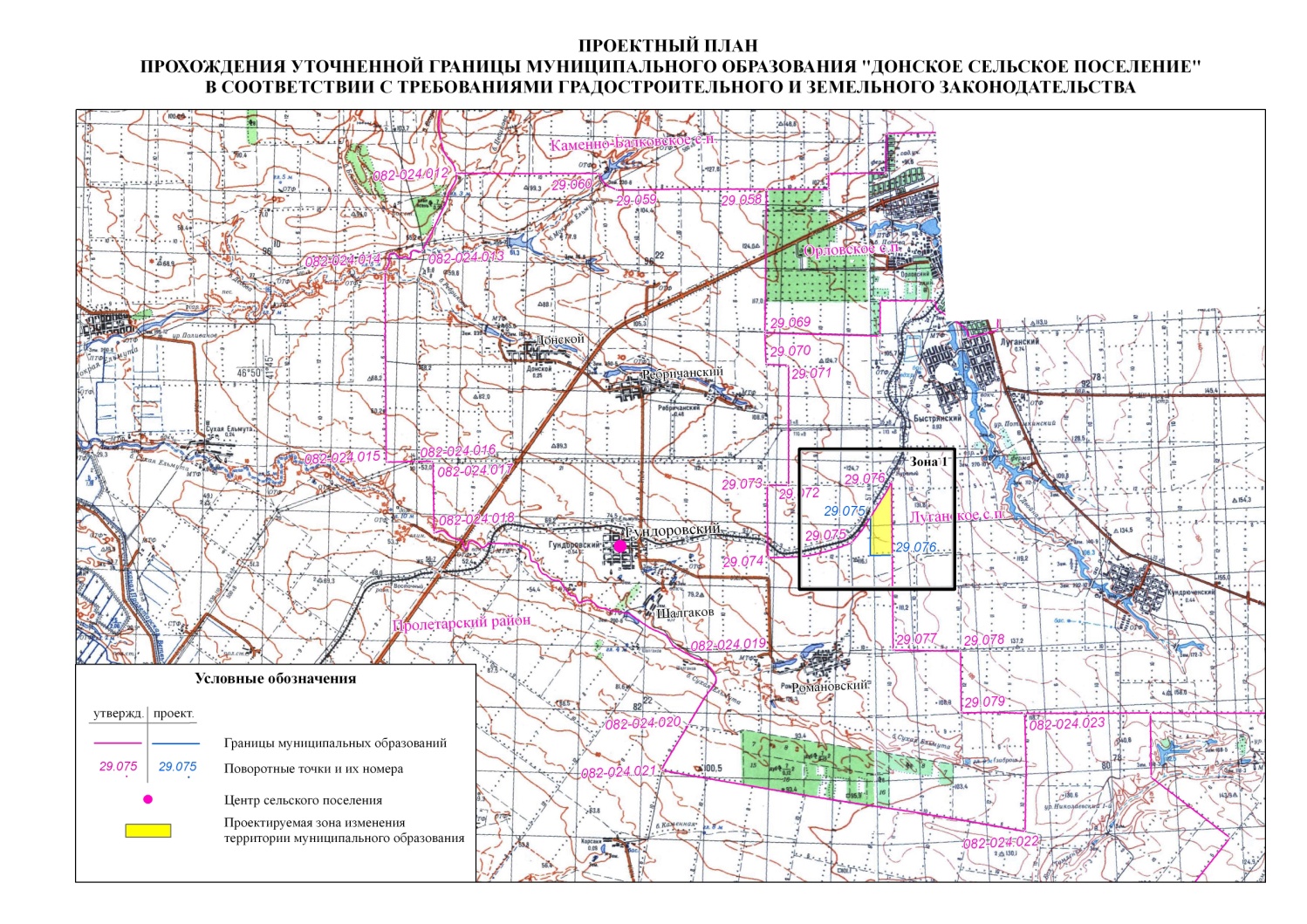 Приложение 1Обоснование изменений границы.Обоснование изменений границы.№ п./п.№ зоныПричина изменения границыПлощадь зоны, гаПримечание1Зона 1устранение пересечения с земельными участками, внесенными в ГКН140,78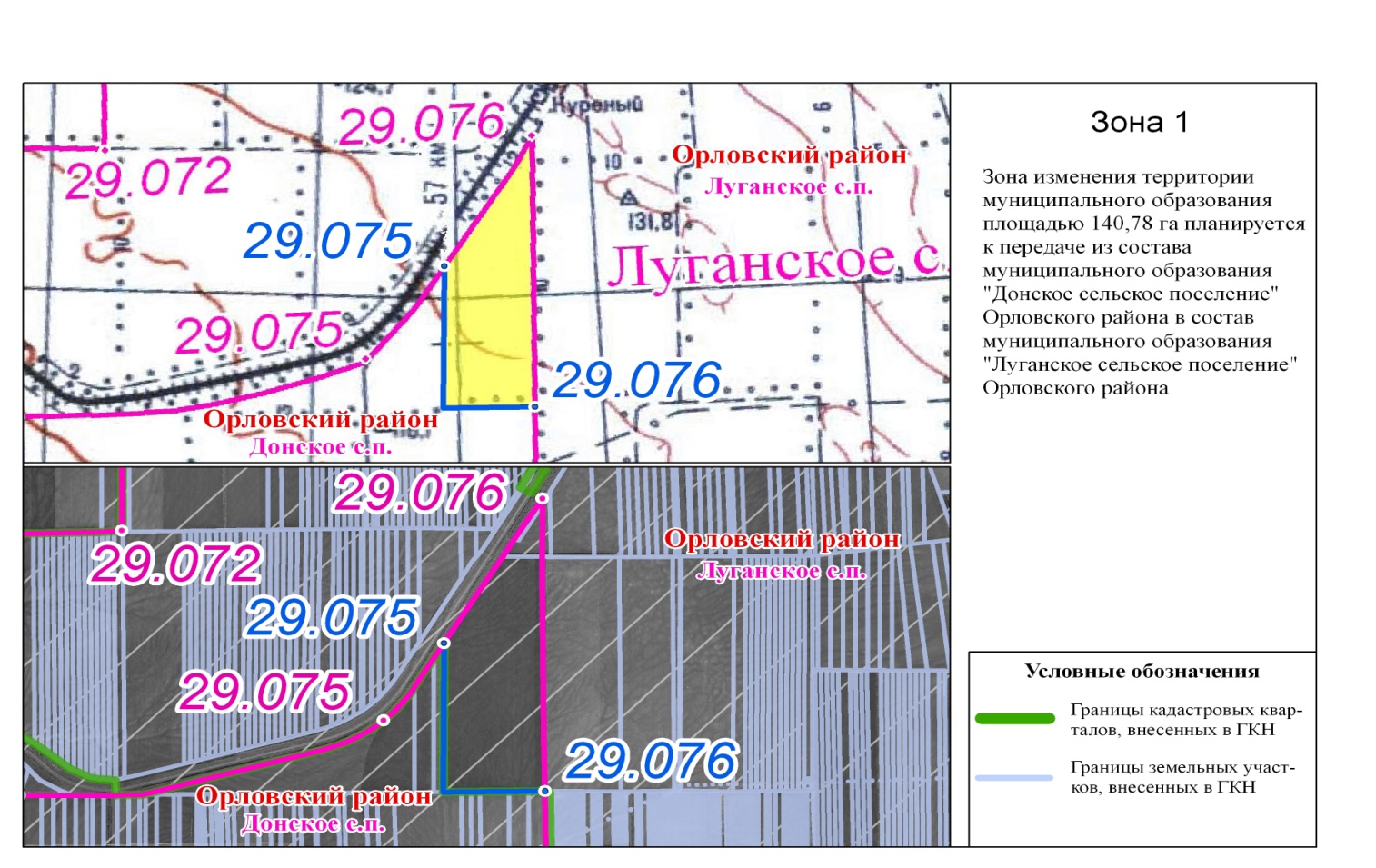 